Year 1 ReadingDate: Monday 23rd March 2020
LO: To sequence a storySuccess Criteria:EG: The three little pigs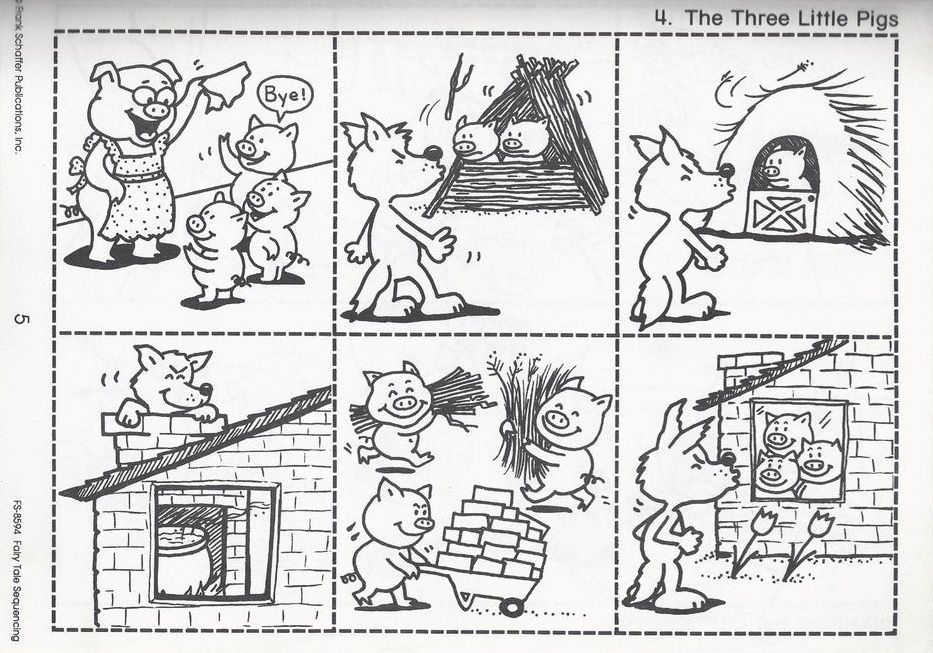 1. Choose a book from home or school (it could be your guided reading book)2. Read your book3. Draw (at least 4) pictures detailing the events that happened in the story.      Write short sentences under  each of your pictures stating what happened in the story